Entre as folhas do verde O - Marina Colasanti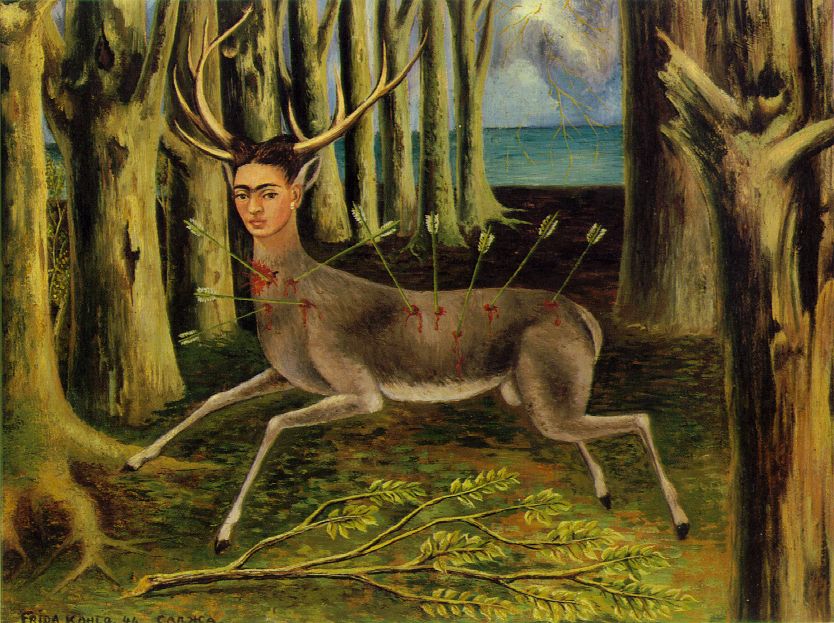 Na primeira corça que disparou, errou.E na segunda corça acertou.E beijou.E a terceira fugiu noCoração de um jovem.Ela está entre as folhas do verde O.(Canção popular da Idade Média)O príncipe acordou contente. Era dia de caçada. Os cachorros latiam no pátio do castelo. Vestiu o colete de couro, calçou as botas. Os cavalos batiam os cascos debaixo da janela. Apanhou as luvas e desceu. Lá embaixo parecia uma festa. Os arreios e os pêlos dos animais brilhavam ao sol. Brilhavam os dentes abertos em risadas, as armas, as trompas que deram o sinal de partida. Na floresta também ouviram a trompa e o alarido. Todos souberam que eles vinham. E cada um se escondeu como pôde. Só a moça não se escondeu. Acordou com o som da tropa, e estava debruçada no regato quando os caçadores chegaram. Foi assim que o príncipe a viu. Metade mulher, metade corça, bebendo no regato. A mulher tão linda. A corça tão ágil. A mulher ele queria amar, a corça ele queria matar. Se chegasse perto será que ela fugia? Mexeu num galho, ela levantou a cabeça ouvindo. Então o príncipe botou a flecha no arco, retesou a corda, atirou bem na pata direita. E quando a corça-mulher dobrou os joelhos tentando arrancar a flecha, ele correu e a segurou, chamando homens e cães. Levaram a corça para o castelo. Veio o médico, trataram do ferimento. Puseram a corça num quarto de porta trancada. Todos os dias o príncipe ia visitá-la. Só ele tinha a chave. E cada vez se apaixonava mais. Mas a corça-mulher só falava a língua da floresta e o príncipe só sabia ouvir a língua do palácio. Então ficavam horas se olhando calados, com tanta coisa para dizer. Ele queria dizer que a amava tanto, que queria casar com ela e tê-la para sempre no castelo, que a cobriria de roupas e joias, que chamaria o melhor feiticeiro do reino para fazê-la virar toda mulher.Ela queria dizer que o amava tanto, que queria casar com ele e levá-lo para a floresta, que lhe ensinaria a gostar dos pássaros e das flores e que pediria à Rainha das Corças para dar-lhe quatro patas ágeis e um belo pêlo castanho.Mas o príncipe tinha a chave da porta. E ela não tinha o segredo da palavra. Todos os dias se encontravam. Agora se seguravam as mãos. E no dia em que a primeira lágrima rolou dos olhos dela, o príncipe pensou ter entendido e mandou chamar o feiticeiro. Quando a corça acordou, já não era mais corça. Duas pernas só e compridas, um corpo branco. Tentou levantar, não conseguiu. O príncipe lhe deu a mão. Vieram as costureiras e a cobriram de roupas. Vieram os joalheiros e a cobriram de jóias. Vieram os mestres de dança para ensinar-lhe a andar. Só não tinha a palavra. E o desejo de ser mulher. Sete dias ela levou para aprender sete passos. E na manhã do oitavo dia, quando acordou e viu a porta aberta, juntou sete passos e mais sete, atravessou o corredor, desceu a escada, cruzou o pátio e correu para a floresta à procura de sua Rainha. O sol ainda brilhava quando a corça saiu da floresta, só corça, não mais mulher. E se pôs a pastar sob as janelas do palácio.